  В целях решения проблемы укрепления здоровья обучающихся и формирования  навыков здорового образа жизни через книгу в МОБУ СОШ с. МОБУ СОШ с.Усак-Кичу   была разработана программа и  цикл мероприятий, посвященный  теме здорового образа жизни и правильного питания.  Была организована неделя  здорового питания. Очень интересно прошли уроки   «Поговорим о правильном питании» в 6 классе, «Витамины – наши друзья» в начальных классах , которые провели  классные руководители. Урок  «Поговорим о правильном питании» прошёл в форме телепередачи, куда была приглашена фельдшер Юмагулова Р.М. Она рассказала о нашей пище,  и какие продукты полезно есть каждый день, поделилась секретами правильного питания, сделав акцент на соблюдении режима питания. Задала учащимся  загадки о фруктах, овощах и ягодах, богатых витаминами. Учитель физкультуры Низамиев Р.Р., он рассказал о том, как правильно питаться, если занимаешься спортом. Выступила библиотекарь Шигапова Г.М. ,она считает, что здоровое питание начинается с красиво и правильно сервированного стола. Ведь подготовить наш организм к приему пищи помогают органы чувств: глаза и нос.  В начальных классах в формате конференции прошел урок «Витамины – наши друзья». Дети выступили с краткой информацией о витаминах.  С целью изучения состояния здоровья и об организации  питания  в школе было проведено анкетирование.  При анализе анкет было установлено, что  78% , т.е. в основном удовлетворены качеством питания.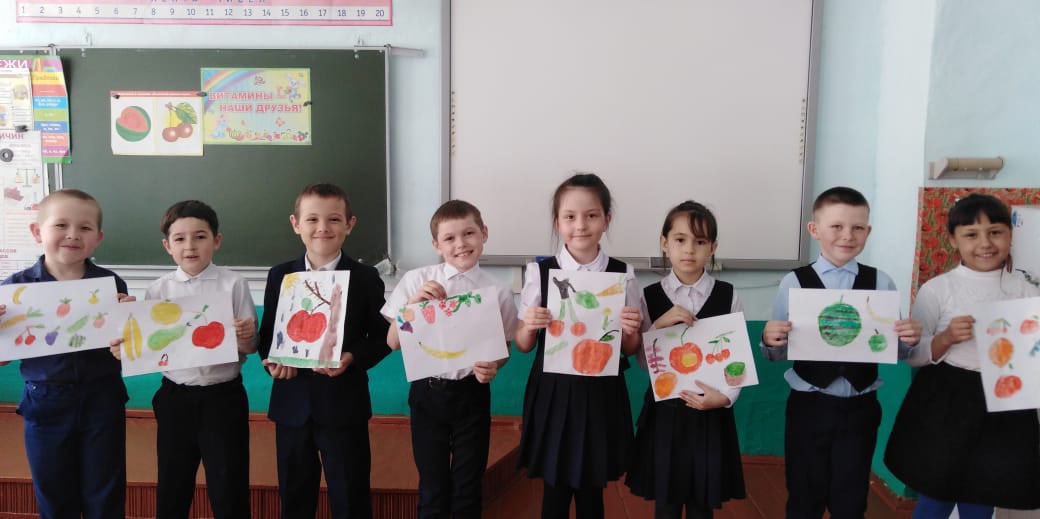 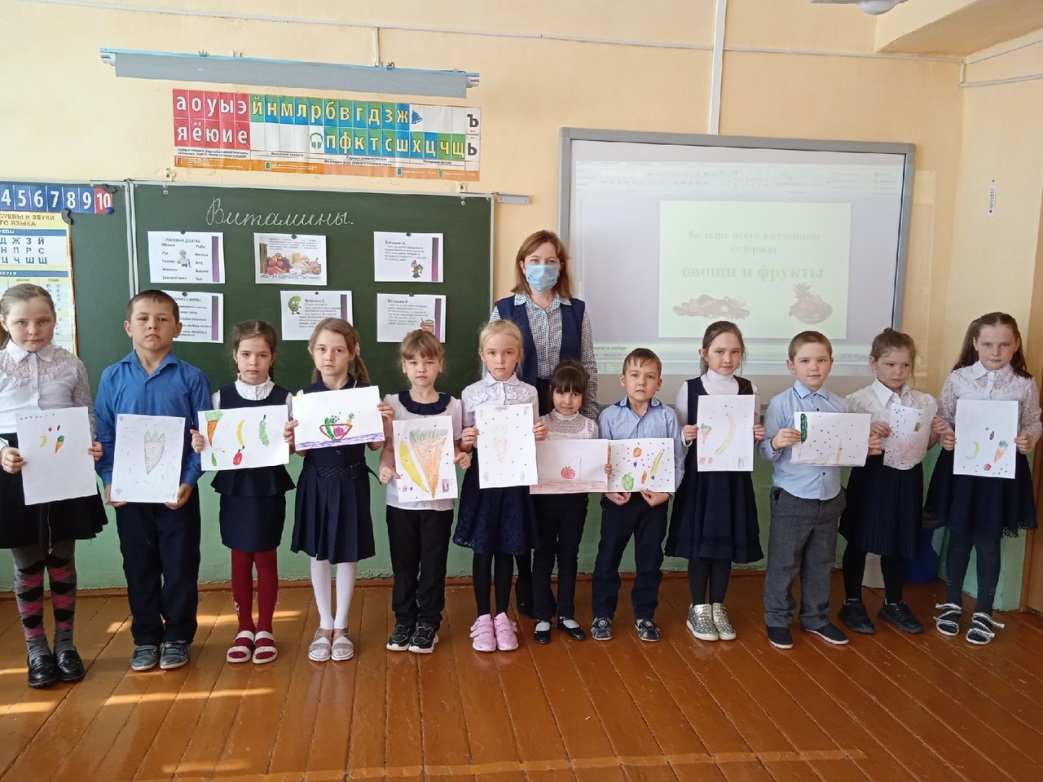 Утверждаю:                                          Директор школы:                Кашапова А.Р.План мероприятий по Неделе здорового питанияМОБУ СОШ с.Усак-Кичу, НОШ с.Ермолкино( 19.04-23.04.2021)Зам. дир. по восп. работе Кашапова А.Р.№МероприятияСрокОтветственные1Акция чистых рук «Мойдодыр»19.04- 23.04Классные руководители2Оформление стенда «Правила здорового питания19.04-20.04Кашапова А.Р.3Проведение бесед с учащимися 1-4 классов на темы: «Режим питания»,«Вредные продукты», «Хлеб - всему голова»19.04-20.04Классные руководители4Круглый стол  с учащимися 5-8 классов на тему «Что мы едим и пьём»21.04Классные руководители5Конференция  с учащимися 9-11 классов на тему «Здоровая еда – здоровая нация»22.04Классные руководители6Конкурс рисунков «Здоровое питание – залог успешной учебы»20.04-23.04.21Классные руководители7Составление буклетов для родителей«Правила здорового питания»20.04-22.04.21Классные руководителиКашапова А.Р.Асадуллина Г.З.